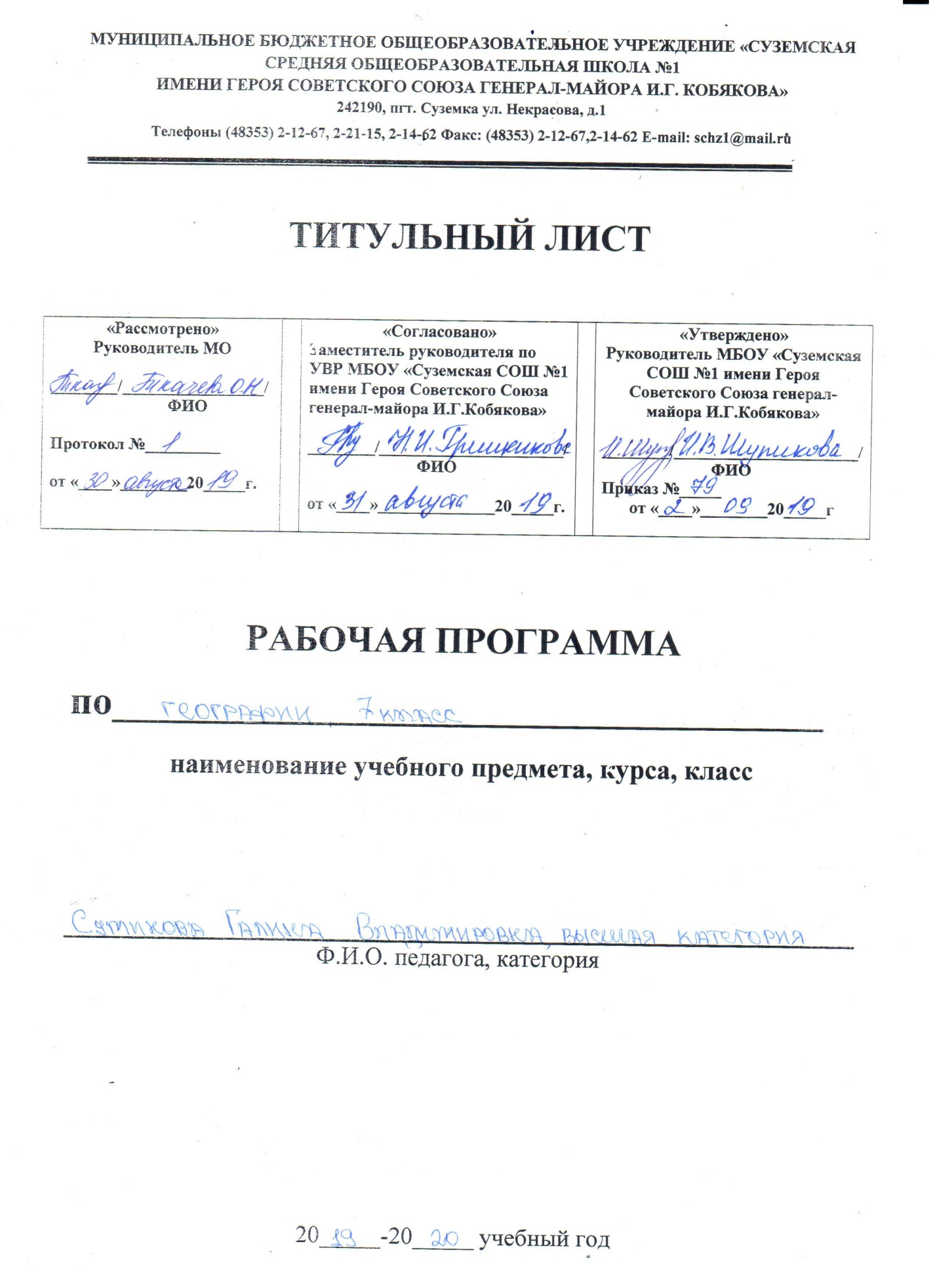 1. Планируемые результаты освоения учебного предмета.Личностные, метапредметные и предметные результаты освоения учебного предмета «География».   Программа и учебник для учащихся 7 класса разработаны в соответствии с федеральным государственным образовательным стандартом основного общего образования, предъявляющим следующие требования косновным образовательным программам основного общего образования.   Личностные результаты обучения.   Учащийся должен:   - осознавать себя жителем планеты Земля и гражданином России;   - осознавать целостность природы, населения и хозяйства Земли, материков, их крупных регионов и стран;   - осознавать значимость и общность глобальных проблем человечества;   - овладеть на уроках общего образования законченной системой географических знаний и умений, навыками их применения в различных жизненных ситуациях;   - проявлять эмоционально-целостное отношение к окружающей среде, необходимости её сохранения и рационального использования;   - проявлять патриотизм, любовь к своей местности, своему региону, своей стране;   - уважать историю, культуру, национальные особенности, традиции и обычаи других народов;   - уметь оценивать с позиций социальных норм собственные поступки и поступки других людей;   - уметь взаимодействовать с людьми и работать в коллективе, вести диалог, дискуссию, вырабатывая общее решение;   - уметь ориентироваться в окружающем мире, выбирать цель своих действий и поступков, принимать решения.Метапредметные результаты обучения.   Учащийся должен уметь:   - самостоятельно приобретать новые знания и практические умения;   - организовывать свою познавательную деятельность- определять её цели и задачи, выбирать способы достижения целей и применять их, оценивать результаты деятельности;   - вести самостоятельный поиск, анализ и отбор информации, её преобразование, классификацию, сохранение, передачу и презентацию;   - работать с текстом; составлять сложный план, логическую цепочку, таблицу, схему, создавать тексты разных видов (описательные, объяснительные)   Предметные результаты обучения.   Учащийся должен уметь:   - называть и показывать по карте материки и части света, крупные формы рельефа, определять их географическое положение, определять и называть некоторые отличительные признаки отдельных океанов и материков как крупных природных комплексов;   - давать характеристику карты, читать и анализировать её;   - объяснять зональность в распределении температуры воздуха, атмосферного давления, осадков;   - называть типы воздушных масс и некоторые их характеристики, делать простейшие описания климата отдельных климатических поясов;   - приводить примеры влияния Мирового океана на природу материков, природных комплексов;   - составлять простейшие схемы взаимодействия природных комплексов;   - рассказывать об основных путях расселения человека по материкам, главных областях расселения, разнообразии видов хозяйственной деятельности людей;   - показывать на карте 6наиболее крупные и известные географические объекты на материках и в океанах; наиболее крупные государства на материках;   - приводить примеры воздействия и изменений природы на материках под влиянием деятельности человека;   - приводить примеры, подтверждающие закономерности географической оболочки- целостность, ритмичность, зональность; объяснять их влияние на жизнь и деятельность человека;   - называть разные виды природных ресурсов;   - приводить примеры влияния природы на условия жизни людей;2. Содержание учебного курса.Введение. (3 ч.)Что изучают в курсе географии материков и океанов?Как люди открывали и изучали Землю.Источники географической информации.Раздел 1. Природа Земли: главные закономерности (9 ч.)   Материки и океаны на поверхности Земли. Материки и части света.Рельеф Земли. Особенности рельефа Земли. Происхождение Земли. Взаимодействие внутренних и внешних сил – основная причина разнообразия Земли. Практическая работа №1 «Влияние строения земной коры на рельеф Земли. Чтение и анализ тематических карт «Строение земной коры» и «Физическая карта мира»».Климатообразующие факторы. Постоянные ветры, воздушные массы.Климаты Земли. Климатические карты. Распределение температуры воздуха, атмосферного давления на Земле.   Мировой океан. Размещение вод суши. Роль океана в жизни Земли. Происхождение, свойства вод Мирового океана. Размещение вод суши. Объясняют размещение вод суши.Раздел 2. Человек на планете Земля. (3 ч.)   Заселение Земли человеком. Сколько людей живёт на планете Земля? Размещение людей на планете. Факторы, влияющие на численность населения. Размещение людей на Земле. Народы, языки и религии мира. Этнический состав населения мира. Мировые и национальные религии.Хозяйственная деятельность людей. Городское и сельское население. Страны мира. Основные виды хозяйственной деятельности людей, их влияние на природные комплексы. Городское и сельское население. Культурно-исторические регионы мира. Многообразие стран, их основные типы.Практическая работа №2 «Составление географической характеристики населения и хозяйства регионов мира.Раздел 3. Многоликая планета Земля ( 49 ч.)Тема 1. Океаны Земли (2 ч.)Атлантический, Тихий, Индийский и Северный Ледовитый океаны.Особенности географического положения. Из истории исследования океанов. Особенности природы, виды хозяйственной деятельности.Практическая работа №3 «Комплексная характеристика одного из океанов».   Тема 2. Африка (11 ч.)Географическое положение Африки. Географическое положение, исследование Африки зарубежными и русскими путешественниками.Рельеф и полезные ископаемые. Основные формы рельефа, формирование рельефа под влиянием внутренних и внешних процессов. Размещение месторождений полезных ископаемых.Климат. Климатические поясаВнутренние воды. Внутренние воды. Основные речные системы Африки. Природные зоны., Проявление широтной зональности на материке. Основные черты природных зон.Человек на африканском пространстве. Население Африки.Страны Северной Африки. Алжир. Общая характеристика стран: географическое положение, природа, население, хозяйство.Страны Западной и Центральной Африки. Нигерия Общая характеристика стран: географическое положение, природа, население, хозяйствоСтраны Восточной Африки. Эфиопия Общая характеристика стран: географическое положение, природа, население, хозяйствоСтраны Южной Африки. Южно-Африканская республика Общая характеристика стран: географическое положение, природа, население, хозяйствоПрактическая работа №4 «Изучение отличительных особенностей природы и хозяйства отдельных стран или регионов на примере материка Африка».   Тема 3. Южная Америка (7 ч.)Географическое положение Южной Америки. Географическое положение, исследование Южной Америки зарубежными и русскими путешественниками.Рельеф и полезные ископаемые. Основные формы рельефа, формирование рельефа под влиянием внутренних и внешних процессов. Размещение месторождений полезных ископаемых.Климат. Внутренние воды. Климатические пояса, внутренние воды, основные речные системы Южной Америки.Природные зоны. Проявление широтной зональности на материке. Основные черты природных зон.Человек на южноамериканском пространстве. Население Южной Америки.Страны Востока материка Бразилия, Общая характеристика стран: географическое положение, природа, население, хозяйство.Страны Анд. Перу. Общая характеристика стран: географическое положение, природа, население, хозяйствоПрактическая работа №5. «сравнительная характеристика крупных рек материка»   Тема 4. Австралия и Океания. (4 ч.)Природа Австралии и Океании. Географическое положение и исследование путешественниками.Рельеф и полезные ископаемые. Основные формы рельефа, формирование рельефа под влиянием внутренних и внешних процессов. Размещение месторождений полезных ископаемых.Климат. Внутренние воды. Природные зоны. Климатические пояса, внутренние воды, основные речные системы. Основные черты природных зон.Население. Население, хозяйство и изменение природы человеком. Страны.   Тема 5. Антарктида ( 1ч.)Особенности природы. Географическое положение. Открытие и первые исследования. Современные исследования. Ледниковый покров. Климат. Органический мир. Значение современных исследований Антарктиды.   Южные материки (1ч.)   Общие особенности природы южных материков. Общие черты рельефа, климата и природных зон.   Тема 6. Северная Америка (6 ч.)   Географическое положение Северной Америки. Географическое положение, исследование Северной Америки зарубежными и русскими путешественниками.Рельеф и полезные ископаемые. Основные формы рельефа, формирование рельефа под влиянием внутренних и внешних процессов. Размещение месторождений полезных ископаемых.Климат. Внутренние воды. Природные зоны. Климатические пояса, внутренние воды, основные речные системы Северной Америки. Проявление широтной зональности на материке. Основные черты природных зон.Человек на североамериканском пространстве. Страны Северной Америки: США, Канада, Мексика. Население Северной Америки. Общая характеристика стран: географическое положение, природа, население, хозяйство.Практическая работа №6. «Комплексная характеристика одной из стран на основе использования различных источников информации»   Тема 7. Евразия (16 ч.)Географическое положение Евразии. Географическое положение, исследование Евразии путешественниками.Рельеф и полезные ископаемые. Основные формы рельефа, формирование рельефа под влиянием внутренних и внешних процессов. Размещение месторождений полезных ископаемых.Климат. Климатические поясаВнутренние воды. Внутренние воды, основные речные системы Евразии.Природные зоны.,.Проявление широтной зональности на материке. Основные черты природных зон.Человек на евразийском пространстве. Страны Зарубежной Европы и Азии. Население Евразии. Общая характеристика стран: географическое положение, природа, население, хозяйство.Западные страны Европы. Великобритания. Франция. ГерманияСтраны Северной Европы.Страны Восточной ЕвропыСтраны Южной Европы. ИталияСтраны Юго-Западной Азии.. Общая характеристика стран: географическое положение, природа, население, хозяйство.Страны Центральной Азии.. Общая характеристика стран: географическое положение, природа, население, хозяйство.Страны Восточной Азии. Китай.. Общая характеристика стран: географическое положение, природа, население, хозяйство.Япония.Страны Южной Азии. Индия.. Общая характеристика стран: географическое положение, природа, население, хозяйство.Страны юго-восточной Азии. Индонезия.. Общая характеристика стран: географическое положение, природа, население, хозяйство.Практическая работа №7 «Характеристика факторов, влияющих на смену природных зон, на примере Евразии (по меридиану 80 вд) или Северной Америки (40 сш)Практическая работа №8 «Создание презентаций по туристическим объектам материка».   Северные материки (1 ч.)    Общие особенности природы северных материков. Общие черты рельефа, климата и природных зон. Древнее оледенение.Географическая оболочка- наш дом(2ч)Закономерности географической оболочки. Взаимодействие природы и общества3. Календарно-тематическое планирование.№п/п№п/пТема урокаКол-воча-сов№п/п№п/пТема урокаКол-воча-совВведение  (3 ч.)Введение  (3 ч.)Введение  (3 ч.)Введение  (3 ч.)1.Что изучают в курсе географии материков и океановЧто изучают в курсе географии материков и океанов12.Как люди открывали и изучали Землю.Как люди открывали и изучали Землю.13.Источники географической информации.Источники географической информации.1Раздел 1. Природа Земли: главные закономерности (9ч.)Раздел 1. Природа Земли: главные закономерности (9ч.)Раздел 1. Природа Земли: главные закономерности (9ч.)Раздел 1. Природа Земли: главные закономерности (9ч.)Литосфера и рельеф Земли(2ч.)Литосфера и рельеф Земли(2ч.)Литосфера и рельеф Земли(2ч.)Литосфера и рельеф Земли(2ч.)     4.Материки и океаны на поверхности Земли. Материки и части света. Материки и океаны на поверхности Земли. Материки и части света. 15.Особенности рельефа Земли.Особенности рельефа Земли.1Атмосфера и климаты Земли(2ч.)Атмосфера и климаты Земли(2ч.)Атмосфера и климаты Земли(2ч.)Атмосфера и климаты Земли(2ч.)     6Климатообразующие факторыКлиматообразующие факторы17Климаты Земли.Климаты Земли.1Гидросфера. Мировой океан- главная часть гидросферы(2ч.)Гидросфера. Мировой океан- главная часть гидросферы(2ч.)Гидросфера. Мировой океан- главная часть гидросферы(2ч.)Гидросфера. Мировой океан- главная часть гидросферы(2ч.)8Мировой океан.Мировой океан.1     9Размещение вод сушиРазмещение вод суши1Географическая оболочка(3ч.)Географическая оболочка(3ч.)Географическая оболочка(3ч.)Географическая оболочка(3ч.)   10Строение и свойства географической оболочкиСтроение и свойства географической оболочки1    11Природные комплексы суши и океанаПриродные комплексы суши и океана1    12Природная зональностьПриродная зональность1Раздел 2. Человек на планете Земля (3 ч.)Раздел 2. Человек на планете Земля (3 ч.)Раздел 2. Человек на планете Земля (3 ч.)Раздел 2. Человек на планете Земля (3 ч.)    13Заселение Земли человекомЗаселение Земли человеком1    14Народы, языки и религии мира.Народы, языки и религии мира.115Хозяйственная деятельность людей. Где живут люди: города и сельская местностьХозяйственная деятельность людей. Где живут люди: города и сельская местность1Раздел 3. Многоликая планета (49ч.)Раздел 3. Многоликая планета (49ч.)Раздел 3. Многоликая планета (49ч.)Раздел 3. Многоликая планета (49ч.)Тема 1. Океаны Земли (2ч.)Тема 1. Океаны Земли (2ч.)Тема 1. Океаны Земли (2ч.)Тема 1. Океаны Земли (2ч.)16Атлантический и Тихий океан.Атлантический и Тихий океан.117Индийский и Северный Ледовитый океаны.Индийский и Северный Ледовитый океаны.1Тема 2. Африка (11ч.)Тема 2. Африка (11ч.)Тема 2. Африка (11ч.)Тема 2. Африка (11ч.)    18Географическое положение АфрикиГеографическое положение Африки119Взаимосвязь тектонического строения рельефа и размещение полезных ископаемых.Взаимосвязь тектонического строения рельефа и размещение полезных ископаемых.1    20Климат  Климат  1     21Внутренние водыВнутренние воды122Природные зоны.Природные зоны.123Человек на африканском пространстве.Человек на африканском пространстве.124Влияние человека на природу. Заповедники и национальные паркиВлияние человека на природу. Заповедники и национальные парки1    25Страны Северной Африки. АлжирСтраны Северной Африки. Алжир1    26Страны Западной и Центральной Африки. НигерияСтраны Западной и Центральной Африки. Нигерия1    27Страны Восточной Африки. ЭфиопияСтраны Восточной Африки. Эфиопия1    28Страны Южной Африки. Южно-Африканская республикаСтраны Южной Африки. Южно-Африканская республика1Южная Америка(7ч)Южная Америка(7ч)Южная Америка(7ч)Южная Америка(7ч)29Географическое положение Южной АмерикиГеографическое положение Южной Америки130Рельеф и полезные ископаемые Рельеф и полезные ископаемые 131Климат. Внутренние воды.Климат. Внутренние воды.132Природные зоныПриродные зоны133Страны Востока материка. БразилияСтраны Востока материка. Бразилия134Человек на южноамериканском пространстве.Человек на южноамериканском пространстве.135Страны Анд. ПеруСтраны Анд. Перу1Тема 4. Австралия и Океания (4 ч.)Тема 4. Австралия и Океания (4 ч.)Тема 4. Австралия и Океания (4 ч.)Тема 4. Австралия и Океания (4 ч.)36Природа АвстралииПрирода Австралии137Природа Океании.Природа Океании.1    38Человек в Австралии и ОкеанииЧеловек в Австралии и Океании139Австралийский Союз и СомоаАвстралийский Союз и Сомоа1Тема 5. Антарктида (1ч.)Тема 5. Антарктида (1ч.)Тема 5. Антарктида (1ч.)Тема 5. Антарктида (1ч.)40Географическое положение. Открытие и исследование Антарктиды. Природа.Географическое положение. Открытие и исследование Антарктиды. Природа.1Южные материки (1ч.)Южные материки (1ч.)Южные материки (1ч.)Южные материки (1ч.)41Южные материкиЮжные материки1Тема 6. Северная Америка (6ч.)Тема 6. Северная Америка (6ч.)Тема 6. Северная Америка (6ч.)Тема 6. Северная Америка (6ч.)42Географическое положение Географическое положение 143Рельеф и полезные ископаемыеРельеф и полезные ископаемые144Климат. Внутренние воды Климат. Внутренние воды 145Природные зоны материка. НаселениеПриродные зоны материка. Население146КанадаКанада147Соединенные штаты Америки. Средняя Америка. Мексика.Соединенные штаты Америки. Средняя Америка. Мексика.1Тема 7. Евразия (16ч.)Тема 7. Евразия (16ч.)Тема 7. Евразия (16ч.)Тема 7. Евразия (16ч.)48Географическое положениеГеографическое положение149Особенности рельефа, его развитиеОсобенности рельефа, его развитие150Климат. Климат. 151 Внутренние водыВнутренние воды152Природные зоныПриродные зоны153Народы и страны ЕвразииНароды и страны Евразии54Западные страны Европы. Великобритания. Франция. ГерманияЗападные страны Европы. Великобритания. Франция. Германия155Страны Северной Европы.Страны Северной Европы.156Страны Восточной ЕвропыСтраны Восточной Европы157Страны Южной Европы. ИталияСтраны Южной Европы. Италия158Страны Юго-Западной АзииСтраны Юго-Западной Азии159Страны Центральной АзииСтраны Центральной Азии160Страны Восточной Азии. КитайСтраны Восточной Азии. Китай     161ЯпонияЯпония     162Страны Южной Азии. ИндияСтраны Южной Азии. Индия     163Страны юго-восточной Азии. ИндонезияСтраны юго-восточной Азии. Индонезия     1Северные материки (1ч.)Северные материки (1ч.)Северные материки (1ч.)Северные материки (1ч.)   64   64Северные материки.1Раздел 4. Географическая оболочка- наш дом(2ч)Раздел 4. Географическая оболочка- наш дом(2ч)Раздел 4. Географическая оболочка- наш дом(2ч)Раздел 4. Географическая оболочка- наш дом(2ч)   65   65Закономерности географической оболочки1   66   66Взаимодействие природы и общества1   67   67Итоговый контроль1Резерв времени 1чРезерв времени 1чРезерв времени 1чРезерв времени 1ч